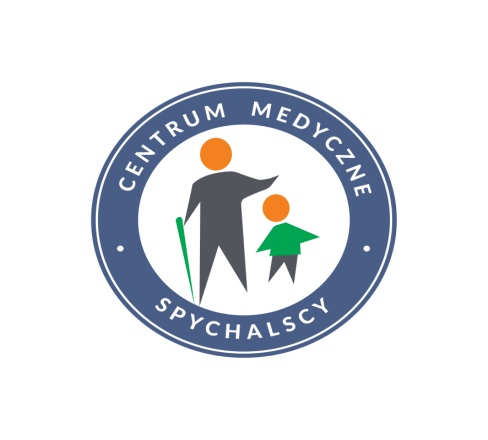 Informacja dla Kontrahentao przetwarzaniu danych osobowychZgodnie z art.13 Rozporządzenia Parlamentu Europejskiego i Rady (UE) 2016/679 z dnia 27 kwietnia 2016 r. w sprawie ochrony osób fizycznych w związku z przetwarzaniem danych osobowych i w sprawie swobodnego przepływu takich danych oraz uchylenia dyrektywy 95/46/WE (ogólne rozporządzenie o ochronie danych „RODO”), informuję, że: 1. Administratorem Państwa danych osobowych jest:    Centrum Medyczne Spychalscy  Sp. j.  ul. Strzelecka  33,  63-000 Środa Wlkp.  tel. 6941705412. Inspektor Ochrony Danych     Izabela Dehmel,  tel. 694170541, adres e-mail: iod@klinikaspychalscy.pl , 3. Cele i podstawy prawne przetwarzania Państwa danych osobowych
    Dane osobowe Państwa oraz dane osobowe Państwa przedstawicieli pozyskane w związku z zawarciem    
    umowy będą  przetwarzane w następujących celach :     a. w celu realizacji zawartej umowy na podstawie ar 6 ust. 1 pkt b RODO     b. w celach wynikających z  prawnie uzasadnionych interesów Administratora, w tym ustalenia i obrony 
         wzajemnych roszczeń na podstawie 6 ust. 1 pkt f  RODO,     c. w celu wypełnienia obowiązków prawnych ciążących na Administratorze, w  tym dopełnienia obowiązków 
         fiskalnych i rachunkowych na podstawie  art. 6 ust. 1 pkt c RODO     d. w celach wskazanych w  treści zgód na przetwarzanie danych osobowych jeśli takie zgody były 
         wyrażone na podstawie art. 6 ust. 1 lit. a 4.  Odbiorcy danych     Odbiorcami Państwa danych osobowych mogą podmioty uprawnione na mocy przepisów prawa  oraz 
     podmioty współdziałające z Administratorem przy realizacji celów przetwarzania określonych w pkt.3. 5.  Przechowywanie danych osobowych      Państwa dane osobowe będą przetwarzane przez okres trwania umowy, a po  jego upływie przez okres 
     niezbędny do wypełnienia przez Administratora obowiązków prawnych, w przypadku przetwarzania danych 
     osobowych na podstawie wyrażonej zgody - do czasu jej wycofania.    	6.  Prawa przysługujące osobie, której dane są przetwarzane:      posiadają Państwo prawo dostępu do treści swoich danych, prawo do ich sprostowania, wniesienia sprzeciwu, 
     usunięcia, ograniczenia przetwarzania, prawo do przenoszenia danych oraz prawo do cofnięcia zgody w 
     dowolnym momencie bez wpływu na zgodność z prawem przetwarzania , którego dokonano  na podstawie 
     zgody , przed jej cofnięciem, prawo do  wniesienia skargi do Prezesa Urzędu Ochrony Danych Osobowych.7.  Przekazywanie danych do państwa trzeciego lub organizacji międzynarodowej       Dane osobowe nie będą przekazywane do państwa trzeciego lub organizacji międzynarodowej.  8.  Zautomatyzowane podejmowanie decyzji	     Państwa dane nie podlegają zautomatyzowanemu podejmowaniu decyzji, w tym profilowaniu. 9.  Obowiązek podania danych osobowych     Podanie tych danych osobowych jest wymogiem  niezbędnym  do   nawiązania i/lub realizacji umowy. IOD/12/3/01.01.2023